First Presbyterian Church of Greensburg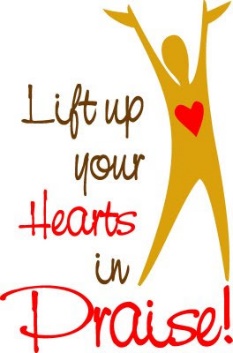 Praise – VBS 2021In Person: June 14 – 17; 9 – 11am/June 20 – Participate in WorshipAt Home Packet Pick Up: By AppointmentCHILDREN/YOUTH REGISTRATION FORMChild or youth’s Name_______________________________________________________Age_____Grade Entering__________	I will attend In-Person.		_____	I will pick up a packet for at-home VBS.Does your child/youth have any food, latex, bee sting, or other allergies? _____ Yes	_____NoAllergen/Reaction/Treatment Information ____________________________________________________________________________________________________________________________________________________________________________________________________Does your child/youth have any other medical concerns we should be aware of? _____Yes	_____No____________________________________________________________________________________________________________________________________________________________________________________________________Is there anything else that would help us minister to your child?____________________________________________________________________________________________________________________________________________________________________________________________________Parent/Guardian’s Name, Address, Cell and Home Phone numbers, email______________________________________________________________________________________________________________________________________________________________________________________________________________________________________________________________________________________________________The following emergency contacts have my permission to pick up my child/youth in the event of illness or injury.Name, Relationship to participant, cell/home numbers, address (if different from above) ________________________________________________________________________________________________________________________________________________________________________________________________________________________________________________________________________________________________________________________________________________________________________________________________________I give permission for my child/youth’s photo to be used in printed or online materials (newsletters, FPC website, and/or Facebook page, etc.) 	_____Yes	_____NoI give permission for my child/youth to be on-camera during Sunday worship June 20, 2021  _____Yes	_____NoParent/Guardian Signature ___________________________________	Date ____________________